Escola Municipal de Educação Básica “Augustinho Marcon”.Catanduvas, maio de 2020Diretora: Tatiana M. Bittencourt MenegatAssessora Técnica Pedagógica: Maristela Apª Borella BaraúnaAssessora Técnica Administrativa: Margarete Petter DutraProfessora: Eliane Borges 2º ano SEQUÊNCIA DIDÁTICA: SISTEMA SOLAR – AULA 022º MOMENTO:  Nesta atividade os alunos que tiverem impressora poderão imprimir e os que não tiverem poderão desenhar no caderno, após deverão observar e colorir a imagem dos planetas e na sequência deverão copiar e responder perguntas referente a imagem.VAMOS COLORIR A IMAGEM DOS PLANETAS?COPIE E RESPONDA:QUANTOS PLANETAS HÁ EM NOSSO SISTEMA SOLAR?      ___________________________________________________________________      ___________________________________________________________________QUAL O PLANETA MAIS PRÓXIMO DO SOL?___________________________________________________________________QUE PLANETA POSSUI ANÉIS AO SEU REDOR?           __________________________________________________________________QUAIS SÃO OS DOIS MAIORES PLANETAS DO NOSSO SISTEMA SOLAR?___________________________________________________________________QUAIS SÃO OS DOIS PLANETAS MAIS PRÓXIMOS DA TERRA?    __________________________________________________________________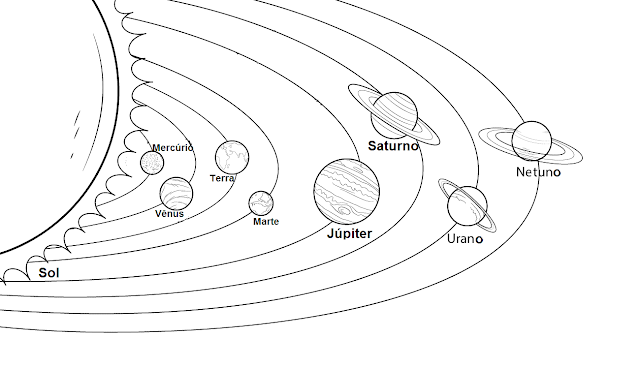 